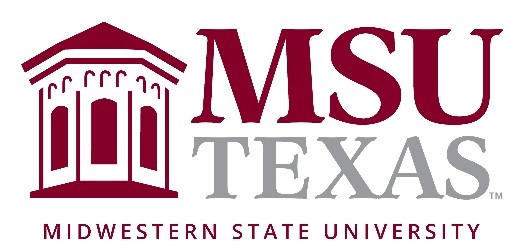 Contact InformationInstructor: Office: Office hours:Office phone:  Cell phone:  215-206-9687E-mail: Course DescriptionCourse Objectives1.  To attend theatre productions and participate in discussions on the artistic choices, accomplishments, and shortcomings of the show.2.  To extend knowledge of the London theatre scene and the historic significance of many of the venues.3.  Identify how British history has influenced theatre and been reflected in the works of British playwrights from the past to the present.4. Recognize social, economical, and historical trends in Britain and how these affected design, staging, and acting on the British stage. 5. Identify a selection of influential British playwrights and be able to discuss their contributions to the theatre. Textbook & Instructional Materials Graded AssignmentsAssignment Details:Policies1. Attendance – Class attendance is mandatory. Missing a single class will result in a reduction of one final letter grade. 2. Extra Credit - 3. Late Work -  4. Punctuality – Be one time for everything. We will leave you behind or count you absent. 5. Dress Code – When we are visiting theatres, museums, or on other excursions, please plan on dressing appropriately/business casual. For the classroom, come dressed to learn. Cell Phones and Other Recording DevicesThe use of cell phones and other recording or electronic devices is strictly prohibited during class. The instructor may direct, from time to time, on the possible use of cell phones for legitimate class reasons. Recording the class is prohibited, unless it is part of a reasonable accommodation under ADA, or by obtaining written consent by the instructor.Student HandbookRefer to:  Academic Misconduct Policy & ProceduresServices for Students With Disabilities In accordance with Section 504 of the Federal Rehabilitation Act of 1973 and the Americans with Disabilities Act of 1990, Midwestern State University endeavors to make reasonable accommodations to ensure equal opportunity for qualified persons with disabilities to participate in all educational, social, and recreational programs and activities. After notification of acceptance, students requiring accommodations should make application for such assistance through Disability Support Services, located in the Clark Student Center, Room 168, (940) 397-4140. Current documentation of a disability will be required in order to provide appropriate services, and each request will be individually reviewed. For more details, please go to Disability Support Services.College PoliciesCampus Carry Rules/PoliciesRefer to: Campus Carry Rules and PoliciesSafe Zone Statement The professor considers this classroom (or whatever space this class is meeting) to be a place where you will be treated with respect as a human being – regardless of gender, race, ethnicity, national origin, religious affiliation, sexual orientation, political beliefs, age, or ability. Additionally, diversity of thought is appreciated and encouraged, provided you can agree to disagree. It is the professor’s expectation that ALL students consider the classroom/meeting location a safe environment. Notice
Changes in the course syllabus, procedure, assignments, and schedule may be made at the discretion of the instructor. You will be notified of any changes as they occur.Agreement/ContractBy staying enrolled in this class, you are indicating you understand and accept the terms of this syllabus.AssignmentsPointsParticipation/Discussion30London Production (pre/post)(10/10)20Assigned Play Presentation20Final Presentation30Total Points100